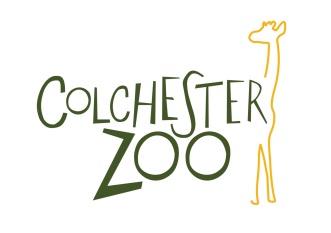 Registration of Interest for the Volunteer Programme 2018We welcome applications from those with relevant experience, not only formal qualifications. APPLICATION DECLARATION:I confirm that the information given in this form is true to the best of my knowledge:Signed: Print Name:Date: Your name (first and last name):Age 16 or over?	YES 	NO Section One - Your  DetailsSection One - Your  DetailsAddress:Town:County:Post Code:Telephone Numbers:Daytime:  Evening:   Mobile:     Email address: Are you a British Citizen of European Economic Area National?YES           NO If ‘No’ do you have the right to work in the UK?              YES           NO                                                               If ‘Yes’ please attach evidence showing your right to work                                                              If ‘Yes’ please attach evidence showing your right to workCRIMINAL RECORDS - You may be subject to a DBS check, depending on the role descriptionDo you have any criminal record?          YES           NO       If ‘Yes’ please provide brief details on an attached page.Section Two – Your Availability Days available to attend Selection AssessmentDays available to attend Selection AssessmentPlease tick possible days:           MON          TUES          WED          THURS          FRI          SAT            SUN           MON          TUES          WED          THURS          FRI          SAT            SUNDays available to volunteer:Days available to volunteer:Please tick possible volunteering days:           MON          TUES          WED          THURS          FRI          SAT            SUNNOTE: Volunteer days you cover may include Bank HolidaysIf your regular volunteering day includes Bank Holidays, would it be realistic for you to volunteer?  YES           NO            MON          TUES          WED          THURS          FRI          SAT            SUNNOTE: Volunteer days you cover may include Bank HolidaysIf your regular volunteering day includes Bank Holidays, would it be realistic for you to volunteer?  YES           NO Section Three – Your ExperiencePeriod of EmploymentPeriod of EmploymentCompany name and addressContact Name and Phone No.Position held with Brief Description of DutiesReason for leavingFrom:To:Company name and addressContact Name and Phone No.Position held with Brief Description of DutiesReason for leavingADDITIONAL INFORMATION – Please add anything that you may wish to tell us about yourself, in particular, any relevant experience:What skills, interests, or attributes will you bring to the zoo?Section Four – Why do you want to volunteer?What do you hope to gain from volunteering at Colchester Zoo?Are you seeking a volunteer role to support a training course at school or college?      YES      NO If you are accepted onto the scheme please indicate uniform size you will require:S             M               L               XL              XXLIf you wish to purchase trousers from the zoo please indicate waist size - 